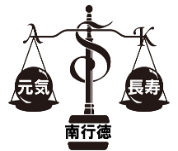 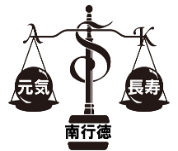  ロゼア乾燥エキス　パンフレット第4版を発行しました。　http://bit.ly/rosea_fly_4th　　★持久力改善、慢性疲労及び燃え尽き症候群におけるヒト臨床試験での効果をご紹介します。　　★ロディオラロゼア根と抽出物の成分パターン分析を追加しました。　　★ロディオラロゼア根の伝承利用、栽培と抽出物の有効性と安全性の歴史をご紹介します。 学術情報：PMS症状の緩和に対する植物療法（アグニ、西洋オトギリソウ、カミツレ、メリッサ、バレリアナ含む）の有効性および安全性に対するシステマティック・レビューが公表されています。　“The effectiveness and safety of Iranian herbal medicines for treatment of premenstrual syndrome: A systematic review” AJP, 8(2) 96-113 (2018)2018年4月　健食原料・OEM展2018　出展　3月28日改正機能性表示食品の届出ガイドラインで、対象となる機能性関与成分が、「エキス及び分泌物」に拡大　　 http://bit.ly/2GpEQVm　弊社は、HPTLCおよびHPLC、LC/MSを用いて届出を支援致します。2018年3月 アスクニュースレターNews1803を発行：　https://goo.gl/jcRPqa＊タンポポ（タンポポと蒲公英）の歴史・伝承と学術研究についてまとめました。他 卵殻膜ペプチド NEMⓇ  ＊パンフレット第2版を発行：　https://goo.gl/u4XvzT ISO 9001： 2015 　  ＊2018年3月6～7日に審査を受け、認証が2015版へ移行されました。　2018年2月 卵殻膜ペプチドNEMⓇ：健常者対象のヒト臨床試験が学術誌(Clinical Interventions in Aging, 2018 Feb:13)に掲載　他2018年1月 アスクニュースレターNews1712を発行：　https://goo.gl/aAGJFn 分析用標準品カタログ改定版「phy proofⓇ2018/2019: Reference Substances」の配布予約受け付け中。他2017年12月 トンカットアリ乾燥エキス PhystaⓇパンフレット第3版を発行：　https://goo.gl/r3YLtT　他2017年11月 当社赤ブドウ葉乾燥エキス含有製剤の機能性表示「脚のむくみ」が受理 トンカットアリ乾燥エキス PhystaⓇ：男性ホルモンに着目したサプリメント「効年」、中高年男性向けのドリンク「E-Days」の男性素材として採用2017年10月：　食品開発展2017　出展返信先：アスク薬品(株)　FAX: 047-395-1831  Mail: info@askic.co.jp  TEL：047-399-7598ご質問・ご要望等ございましたら営業窓口、又は上のFax, Mailへご返信くださいますようお願い申し上げます。　皆様のご要望とご指導に感謝、社員一同、良い仕事をすべく努めて参ります。貴社名（     　　　　　　　　　　　　　）　御芳名（     　　　　　　　　　　　　）ご質問・ご要望等ＴＥＬ（     　　　　　　　）ＦＡＸ（     　　　　　　　）日付（     　　　 ）ご質問・ご要望等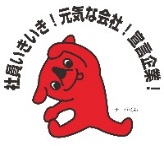 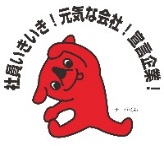 